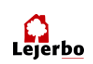 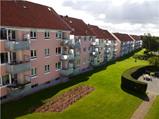 Referat af bestyrelses møde d. 26. september 2019Lejerbo afd. 004-0 Møllebakken		Hillerød d. 09-10-2019Formand. 		 Henning Thelin	HTMedlem.  		 Marianne Kehler	MKMedlem.		         	 Lene Bendtsen	LBSuppleant.		 Julie Stocklund	JSSuppleant. 		 Aage Schultz	AaSLokalinspektør.		 Morten Pedersen	MP   Referat af møde d. 26-09-2019 kl. 16:30Mødet afholdes på lokalinspektørens kontorDagsordenPKT. 0  	Godkende referat fra sidste møde HT	Referat godkendt.PKT. 1	Parkerings plads. HT	Sagen sendt til kommunen, pris beregnes.PKT. 2	Indflytnings materiale på individuelt sprog. MK	Tages til efterretning, udsendes evt. digitalt.PKT. 3	Emne: Har vi haft kontakt til dem der sætter ” sorte poser ” ved Molokkerne? Der var nogle den 17-09-10 og igen 20-09-19 AaS	Lokalinspektøren sender en skrivelse til alle beboer om at holde øje med hvem der sætter sorte poser med affald i afdelingen. Vedkommende som sætter poserne vil blive opkrævet et beløb, som svare til den tid der bruges på at fjerne poserne. Hvis vi ikke finder vedkommende, vil den tid som bruges på fjernelses af sorte poser blive pålagt huslejen for samtlige beboer. Derfor bedes alle hjælpe til med at få det stoppet.PKT. 4	Orientering ved lokalinspektøren. MP	En medarbejder har sagt op. Annie som er gartner bliver tilknyttet Møllebakken.PKT. 5	Økonomi ved lokalinspektøren MP	Afdelingens økonomi er god.PKT. 6	To Do Liste	 Vedr. afd. 004-0 MøllebakkenKompost beholder til blomster, affald og lignede.Volumen i molokker.MP har regnet på volumen og kommet frem til at der mangler ca. 2 kubikmeter i rest affald. MP ser på om vi kan ændre noget på de nuværende molokker, eller om vi skal havde en molok mere til rest affald.Skrivelse til tørrerum/vaskerier.Navne på postkasser, brevsprækker og dørklokker. Fældning af Mirabella træ.Holder øje med hærværk af cykler.Plads til haveaffald, afventer udfald af parkerings forslag.Molokker vaskes hver 14 dag. Kontoret sender SMS vedr. vedligehold og afhentning af olie til gelænder, samt vejledning.PKT. 7	Nyt bestyrelsesmøde, dato aftales	31. oktober 2019 PKT. 8	Eventuelt. 	Om det er muligt at lægge fliser omkring den nye flagstang. MKMed Venlig HilsenHenning ThelinFormand afd. 004-0 Møllebakken.